IntroductionThe International Telecommunication Union (ITU) Regional Preparatory Meeting for the CIS Region (RPM-CIS) was hosted by the ITU Telecommunication Development Bureau (BDT) in a virtual format from 21 to 22 April 2021.The objective of the RPM-CIS was to identify regional priorities in telecommunication and information and communication technologies (ICT) development, taking into account contributions from Member States and ITU-D Sector Members from the region. At the meeting, adopted a set of proposals on priority issues for the region to serve as a basis for the development of deposits for the World Telecommunication Development Conference (VKRE- 21 ), which will consider the direction of ITU-D activities for the coming four-year period (20 22 -202 5 years.)...This report provides information on the work and results of the meeting.ParticipationThe meeting was attended by XXX delegates representing X Member States from the CIS region and X Member States from other regions. The list of participants can be found here.1. Opening ceremony At the opening ceremony, greetings from the following high-level participants were presented :Ms Doreen Bogdan-Martin, Director of the ITU Telecommunication Development Bureau ;Mr. Nurudin Mukhitdinov, Director General of the Executive Committee of the Regional Commonwealth in the Field of Communications (RCC) ;Mr. Elmir Velizade, Deputy Minister of Transport, Communications and High Technologies of the Republic of Azerbaijan.2. Election of the Chair and Vice-Chair In accordance with the proposal of the Communications Administration of the Russian Federation and informal consultations with ITU Member States from the CIS region, Mr. Rashid Ismailov, President of PJSC VimpelCom, Russian Federation, was unanimously elected to the post of the RPM-CIS Chairman. The Meeting also supported the recommendation of the heads of delegations regarding the election of Mr. Alexey Borodin, Representative in Geneva of PJSC Rostelecom, Russian Federation as Vice-Chairman.Ms Natalia Mochu, Regional Director of the ITU Regional Office for the CIS Region, was introduced by the Chair as Secretary of the RPM-CIS.3. Adoption of the agenda and time management plan The meeting approved the agenda as presented in Document 1.BDT Secretariat informed that the RPM-CIS received XX contributions : XX from Member States, the X by the Members of the ITU-D Sector Members and XX of the Secretariat of BDT. After reviewing all the contributions received in accordance with the ITU-D lines of action, the meeting adopted the time allocation plan presented in Document DT/1. All meeting documents are posted on the RPM-CIS website.4. Digital Trends in the CIS Region Document 2 : The document entitled "Digital trends in the region of the CIS in 2021", was presented by Ms. Natalia Urine, P The Regional Director of the Regional Office of the ITU CIS region. This document provides an overview of trends and developments in ICT infrastructure, access and use in the CIS region. The document illustrates the progress in ICT development since the last World Telecommunication Development Conference in 2017 (WTDC-17), which was held from 9 to 20 October 2017 in Buenos Aires, Argentina. It also keeps track of the TC I Evolution I sectoral policies and regulations, digital services and applications, cybersecurity and digital skills; and considering camping implementations I ITU regional initiatives for the region of the CIS. This document can be used by member s of the ITU as the Supplemental th material progress with the analysis and definition of the ICT development priorities in the region of the CIS.RPM-CIS took note of the document.5. Submission of a report on the implementation of the WTDC-17 Buenos Aires Action Plan (including regional initiatives) and contribution to the implementation of the WSIS Action Plan and the achievement of the Sustainable Development Goals (SDGs) Document 3 : The document entitled "Introduction to the BDT management, results-based Management (RBM) ", was presented by Mr. Stephen Bero, Deputy Director of BDT. In 2019, BDT embarked on a comprehensive reform of its approach to RBM in order to prepare itself to meet the challenges of a rapidly changing development environment and to be able to meet its mandate (Fit4Purpose). This reform will provide RBM for all work programs as a management decision-making and monitoring tool, and provide evidence to support the impact of BDT's efforts. RBM will serve as a platform for engaging with internal and external partners, and for replicating and scaling up successful projects and initiatives within the work programs.RPM-CIS took note of the document.Document 4 : Document entitled “Reporting on the Implementation of the Buenos Aires Action Plan to WTDC-17 (Including Regional Initiatives) and Contribution to the Implementation of the WSIS Action Plan and the Achievement of the Sustainable Development Goals (SDGs) ”, was presented by Mr. Stephen Beraud, Deputy Director of the BDT and Ms. Natalia urine, P The Regional Director of the Regional Office of the ITU CIS region. At WTDC-17, which took place from 9 to 20 October 2017 in Buenos Aires, Argentina, the Buenos Aires Action Plan (BAP) was adopted. This plan, which includes ITU-D programs, a set of regional initiatives, new and revised resolutions, recommendations and Study Group Questions, defines the mandate, objectives and priorities of the ITU Telecommunication Development Sector (ITU-D) for the period 2018-2021. It also ensures that the work of the Development Sector is aligned with ITU's strategic objectives so that countries can fully reap the benefits of information and communication technologies (ICT).The document presents a report on the implementation of the ABAP and its contribution to the implementation of the WSIS Plan of Action and the achievement of the Sustainable Development Goals (SDGs). It also highlights the changes that the Telecommunication Development Bureau (BDT), the executive arm of ITU D, has undergone to keep pace with the rapidly changing environment in which it operates. During the COVID-19 pandemic, which has affected all countries of the world, the fundamental importance of ICTs has once again been confirmed, as well as their role in promoting socio-economic development and the process of economic recovery. In this context, it has also become apparent that BDT needs to be more flexible and responsive so that it can lead efforts to connect all people in all countries.RPM-CIS took note of the document.6. Report on the follow-up to decisions of other conferences, assemblies and meetings of ITU related to the work of ITU-D: PP-18, WRC-19, RA-19 and WTSA-16 Document 5: A document entitled “Report on the follow-up to the decisions of other ITU conferences, assemblies and meetings concerning the work of ITU-D: PP-18, WRC-19, RA-19 and WTSA-16 ”, was presented by Mr Marco Obizo, Head of the Department of Digital Networks and Society of BDT. The document summarizes the outcomes of ITU conferences, assemblies and meetings, including the status of their implementation, related to the work of ITU D.RPM-CIS took note of the document.7. Preparation for WTDC-21 7.1. Report of the Working Group of TDAG dealing with the preparation of the WTDC (WG Getting -KGRE) Document 6: The document entitled "Final Report P Static preparation group for the preparation of TDAG to WTDC (WG Getting -KGRE)", was presented by Mr. Stephen Bero, Deputy Director of BDT. The document contains the final report of the Working Group of TDAG dealing with the preparation of the WTDC (WG Getting TDAG), including matters on which the group did not reach consensus and the decision was made to TDAG-20/3 meeting.RPM-CIS took note of the document.7.2. Report of the TDAG Working Group on Resolutions, Declarations and Thematic Priorities of WTDC (WG-RDTP-TDAG) Document 7: A document entitled “Report of the TDAG Working Group on Resolutions, Declarations and Thematic Priorities of WTDC (WG-RDTP-TDAG) “was presented by Mr Ahmad Reza Sharafat, Chair of the WG-RDTP-TDAG. The document provides a progress report on the work of the TDAG Working Group on WTDC Resolutions, Declaration and Thematic Priorities. The group will continue its work and present the next TDAG-21 report.RPM-CIS took note of the document.7.3. TDAG Working Group on Strategic and Operating Plans (WG-SOP-TDAG) Document 8: The document entitled "Report on the meeting Engine her group 's TDAG on strategic and operational plans (WG-SOP-TDAG) ", was presented to [name and title]. The document provides a report on the activities of the TDAG Working Group on Strategic and Operating Plans (WG-SOP-TDAG) since its inception. The document also contains a number of recommendations for future work, which were approved at TDAG-20/3.RPM-CIS took note of the document.8. Identification of regional priority areas [Speech and discussion]Document 9: The document entitled “System of measurement time, frequency, and amount of data in digital networks ICT ", was introduced by Mr. ohm Serge it Miller ohms, Moscow Technical University of Communications and Computer Sciences (MTUCI). The purpose of the document is to propose a new initiative, which is designed to define the rules and procedures for measuring the parameters of digital data transmission over communication channels, the Internet and telephone communications in modern and future communication systems. This initiative will contribute to the economic and social development of countries.Document 10: A document entitled “Proposed Regional Initiative at WTDC-21 “Development of Smart Cities and Communities (SC&C), including Smart Region, Smart Sustainable City (SSC), Smart Village ”, was presented by Mr. Evgeny Soloviev, Ministry of Communications and informatization of the Republic of Belarus. At the moment, in the CIS region, the direction of economic and social development "Smart Cities and Communities (SC&C)”has gained high popularity. This term includes not only the development of the Smart Sustainable City (SSC), but also the Smart Village and the Smart Region as a whole. The direction is a modern trend that needs to be constantly analyzed, developed and supplemented. In this regard, ITU can actively assist the ITU Member States in the region in terms of developing a regulatory framework, creating the necessary infrastructure, introducing modern services and applications in various areas of SC&C (education, healthcare, tourism, transport, energy, security, ecology and others), increasing the digital literacy of the population, business and government authorities in terms of SC&C.Document 11: The document entitled “Proposal of the Kyrgyz Republic to expand priority Cybersecurity ", was presented by Ms. Natalia Urine, Regional compartment e ITU Region CIS. The document contains proposals e Communications Administration of the Kyrgyz Republic to determine cybersecurity s one of the priority areas and to increase assistance to countries to strengthen it. The Kyrgyz Republic is making appropriate proposals I have to expand the cooperation and assistance to developing countries on cybersecurity.Document 20: The document entitled “Draft Regional Initiative CIS”Development and improvement of digital literacy (digital is literacy ' ) for the persons with disabilities / special needs ", was presented by Ms. Ainura Sadyrbayev, Institute of Electronics and Telecommunications, the Kyrgyz Republic. Currently, all countries are moving to a digital economy and the range of professions without digital skills is shrinking. The COVID-19 pandemic, forcing everyone to reconsider the methods and technologies of work organization, has further accelerated the transition to digital technologies in all spheres of human activity, exacerbating the already difficult situation of persons with disabilities (PWD), significantly reducing the total number of jobs and adding digital skills in priority recruitment requirements. In this regard, the development and improvement of digital literacy for people with disabilities has become an even more urgent task than before. Proposed regional initiative designed to determine the conditions for sustainable development of the functioning of services and increase digital literacy for BWT and vyrabot amb suitable e recommendation and.Document 31 : The document entitled “New Regional Initiative WTDC-21”Information security (cyber security) and protection of personal data ", “was presented by Ms. Natalia Urine, Regional compartment e ITU Region CIS. The Ministry of Digital Development, Innovation and Aerospace Industry of the Republic of Kazakhstan notes the acceleration of informatization processes in all spheres of activity of the state, organizations, as well as civil society. One of the most important issues of informatization is ensuring information security and personal data protection. In this regard, it is proposed to make information security (cybersecurity) one of the regional priorities of ITU- D for the new cycle.Document 35 : The document entitled “Project of the CIS Regional Initiative “Digital Skills ”was presented by Ms. Ekaterina Fomicheva, PJSC Rostelecom. In recent years, the world has seen a rapid growth in the development of digital technologies. Most states are currently implementing national strategies / programs for the development of digital economies, in this regard, new directions and professions appear, where priority is given to specialists with special digital skills and knowledge.During the COVID-19 pandemic, many citizens felt the importance of the role of information and communication technologies / ICTs in such difficult conditions, when a person, in fact, is in complete isolation. Citizens had to adapt to new conditions, and the market had to promptly offer new digital solutions in various areas - healthcare, education, communications, etc. In addition to vital services, online services related to access to sources of culture and art became important.As of the current time, until all the restrictions caused by COVID-19 have been lifted in the countries, there is a great demand for online services in the field of culture and art - remote visits to museum exhibitions and galleries. In particular, virtual reality is capable of teleporting people to places they may never be able to visit. In this regard, museum VR tours are steadily gaining popularity. Modern technology gives you the chance to experience the greatest masterpieces and exceptional relics. However, given the wide range of opportunities now available, many citizens, especially older people, do not have the digital skills to use them.Document 36 : Document entitled RI 5: Infrastructure Development to Promote Innovation and Partnerships in New Technologies - IoT, including the Industrial Internet, Smart Cities and Communities, 5G / IMT-2020 and Next Generation Networks NET-2030, quantum technologies, artificial intelligence (AI), digital health, digital skills, environmental protection ”, was presented by Ms. Ekaterina Fomicheva, PJSC Rostelecom. The 2017 World Telecommunication Development Conference adopted five regional initiatives for ITU Member States from the CIS region. Regional initiatives are targeted at specific priority telecommunication / ICT areas through partnerships and resource mobilization for specific projects. This regional initiative is aimed at developing telecommunication / ICT infrastructure and promoting innovation and partnerships in the implementation of new technologies - the Internet of Things, including the Industrial Internet, Smart cities and communities, 5G / IMT-2020 communication networks and the next generation NET-2030, quantum technologies, artificial intelligence (AI), digital health, digital skills, protection of the environment.The meeting decided to establish an ad hoc group under the leadership of the RPM-CIS Vice-Chairman, Mr. Alexey Borodin, to consider Documents 9, 10, 11, 20, 31, 35 and 36. The ad hoc group held one meeting on the second day of the RPM-CIS on 22 April 2021 and prepared by consensus drafts of five regional initiatives:Regional Initiative 1:A task:Expected results:Regional Initiative 2 :A task:Expected results:Regional Initiative 3 :A task:Expected results:Regional Initiative 4 :A task:Expected results:Regional Initiative 5 :A task:Expected results:RPM-CIS agreed on a draft of five regional CIS initiatives and urged Member States of the region to make additional proposals prior to World Telecommunication Development Conference 2021, including specific projects to be implemented under these regional initiatives. The meeting also agreed that new proposals could complement the text of the draft Regional Initiatives without deleting the agreed expected results.RPM-CIS addressed the Communications Administrations of the CIS countries with a proposal to immediately begin consultations with BDT on the implementation of the proposed regional initiatives.Document 32: A document entitled “Proposals of the CIS Youth Group (Generation Connect - CIS) for the work of the RPM-CIS” was presented by Ms Daria Perepelyatnikova, ITU Regional Office for the CIS Region. The goal of the CIS Youth Group (GC-CIS), created in the context of the global initiative “Generation Connect ", is to provide young people from the CIS region with an opportunity to discuss the prospects and challenges associated with the development of ICT.Based on the results of the stage of nomination and selection of candidates, the composition of the GC-CIS includes participants from the Republic of Azerbaijan, the Republic of Belarus, the Republic of Kazakhstan, the Russian Federation, the Kyrgyz Republic, the Republic of Tajikistan, the Republic of Uzbekistan, and Ukraine.At the initial stage, the GC-CIS traders identified the three most relevant, in their opinion, ITU activities - 1) Networks and digital infrastructure, 2) Digital services and applications. Innovation, 3) Cybersecurity. Child online protection, which featured thematic sessions. In addition, the GC-CIS participants expressed their interest in the subsequent study of such topics as: Human capacity building, Environmental protection, Development of international legal obligations of states in the field of human rights in the digital age, Distributed ledger technologies, artificial intelligence systems and modern technologies of the future. Development of computer literacy and online security.The Document contains opinions and proposals prepared on the basis of the thematic working sessions held by the GC-CIS youth group for presentation at the RPM-CIS and possible consideration when discussing priority areas for the CIS region.RPS-CIS decided:1) Continue active involvement of youth in ITU activities; 2) Continue the successful experience of hosting sessions with the involvement of experienced ITU and industry experts; 3) Promote the establishment of contact and active interaction between the Youth Group of the CIS countries and the Council of Thinkers of the Generation Connect initiative. Documents 12, 13, 14, 15, 16, 17, 18, 19, 21, 22, 23, 24, 25, 26, 27, 28, 29, 30, 33 and 34 were submitted z -n th Alexa it Borodin th, Chairman of the RCC Working Group on work with ITU under the RCC Commission for the Coordination of International Cooperation. The documents contain proposals for revising and deleting a number of WTDC Resolutions.RPS-CIS supported the floor and the contribution s and decided to prepare for them based Society and e proposals I RCC for VKRE- 21.9. Other business [ add ]10. Main results Having considered all the input documents, RPS-CIS came to the following conclusions:The RPM-CIS recognized that the ITU-D Regional Initiatives represent an effective mechanism for promoting the implementation of the WSIS Decisions and the 2030 Agenda for Sustainable Development, including the achievement of the Sustainable Development Goals.RPM-CIS agreed on the draft of five regional initiatives of the CIS: RI1 RI2 RI3 RI4 RI5RPM-CIS also supported the work of TDAG and all TDAG Working Groups working by correspondence. It reviewed and supported proposals to revise and delete a number of WTDC Resolutions.Within the framework of the RPM-CIS, two additional activities were carried out: ITU Infrastructure Planning Tools: ITU Interactive Telecommunication Network Maps, Giga Broadband Calculator, ICT Infrastructure Business Planning Guide (21 April) ; Network of Women for WTDC21 (#W4WTDC21): Special Session on International Girls in ICT Day and the Global Network of Women in ICT Decision Makers (22 April)11. Closing ceremony Closing the meeting, the Chair expressed gratitude to all ITU members who participated in the work of the RPM-CIS, as well as all those who ext e to contribute to the work of the meeting. In addition, the Chair thanked the BDT staff for their assistance in organizing and conducting the meeting.BDT Director, Mrs. Doreen Bogdan-Martin thanked as Chairman I Vice-Chairman of the RPM-CIS, as well as all participants in the RPM-CIS and with ekretariat BDT for the hard work and support.RPS-CIS members expressed their gratitude to the Chairman and of amestitel th meeting the Chair for effective leadership, and expressed appreciation to the secretariat of the ITU BDT for the excellent organization of the meeting and technical support.Mr. - Mr. Rashid Ismailov, Chairman of the RPM-CIS for WTDC-21 22 on April 20 21________________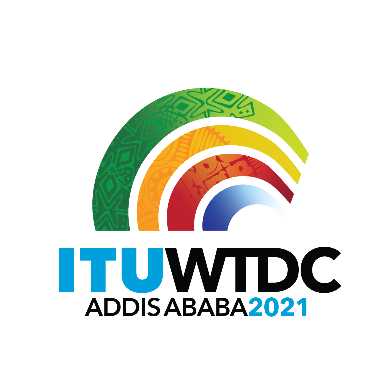 Regional Preparatory Meeting for WTDC-21 for CIS (RPM-CIS)
Virtual, 21-22 April 2021Regional Preparatory Meeting for WTDC-21 for CIS (RPM-CIS)
Virtual, 21-22 April 2021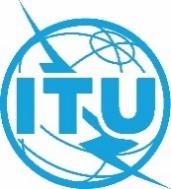 Document RPM-CIS21/DT/2-EDocument RPM-CIS21/DT/2-E22 April 202122 April 2021Original: EnglishOriginal: EnglishChairman, Regional Preparatory Meeting for WTDC-21 for CIS (RPM-CIS)Chairman, Regional Preparatory Meeting for WTDC-21 for CIS (RPM-CIS)Chairman, Regional Preparatory Meeting for WTDC-21 for CIS (RPM-CIS)Chairman, Regional Preparatory Meeting for WTDC-21 for CIS (RPM-CIS)Report by the RPM-CIS ChairmanReport by the RPM-CIS ChairmanReport by the RPM-CIS ChairmanReport by the RPM-CIS Chairman